Noah’s Ark CLC Newsletter 2020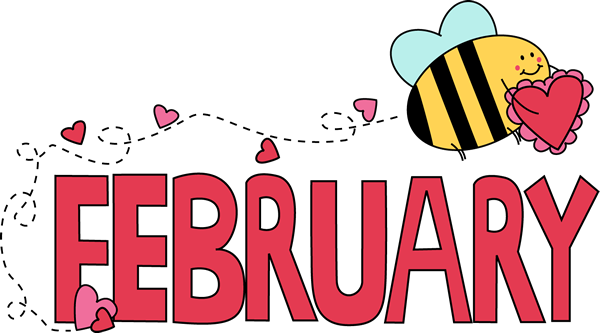 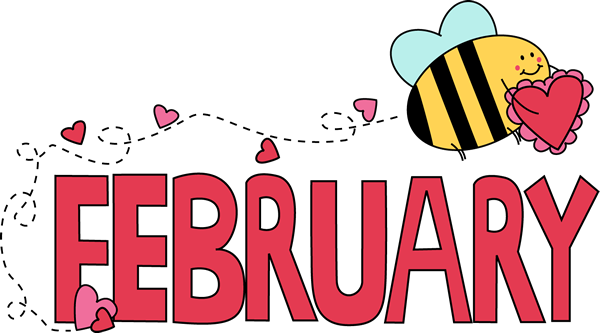 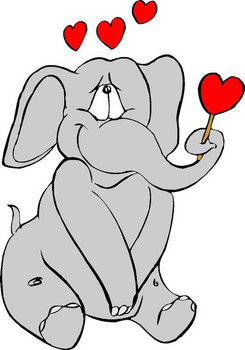 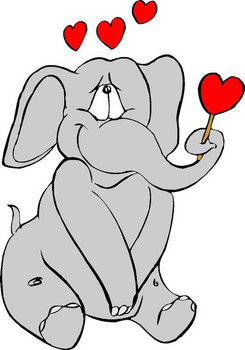 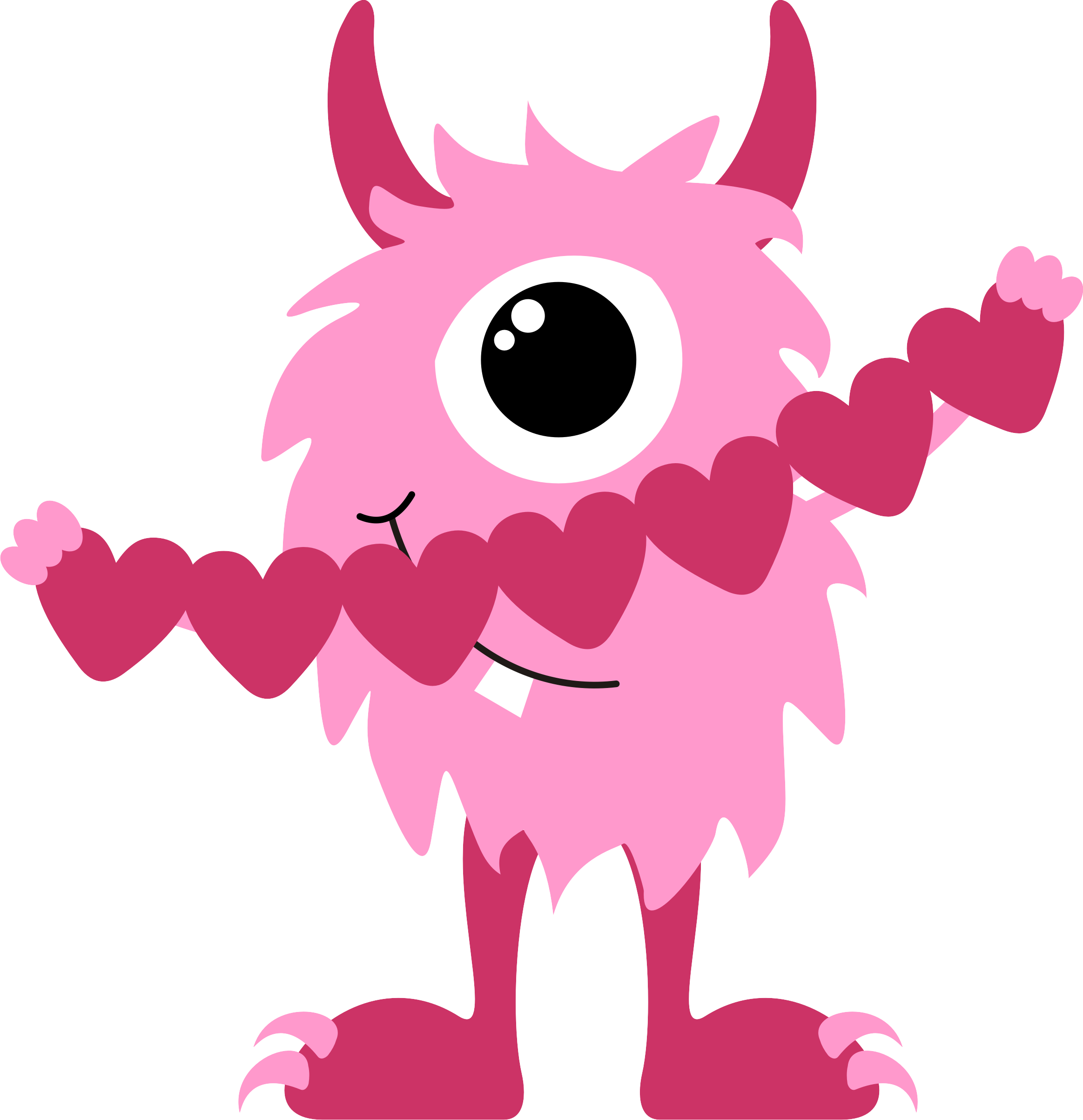 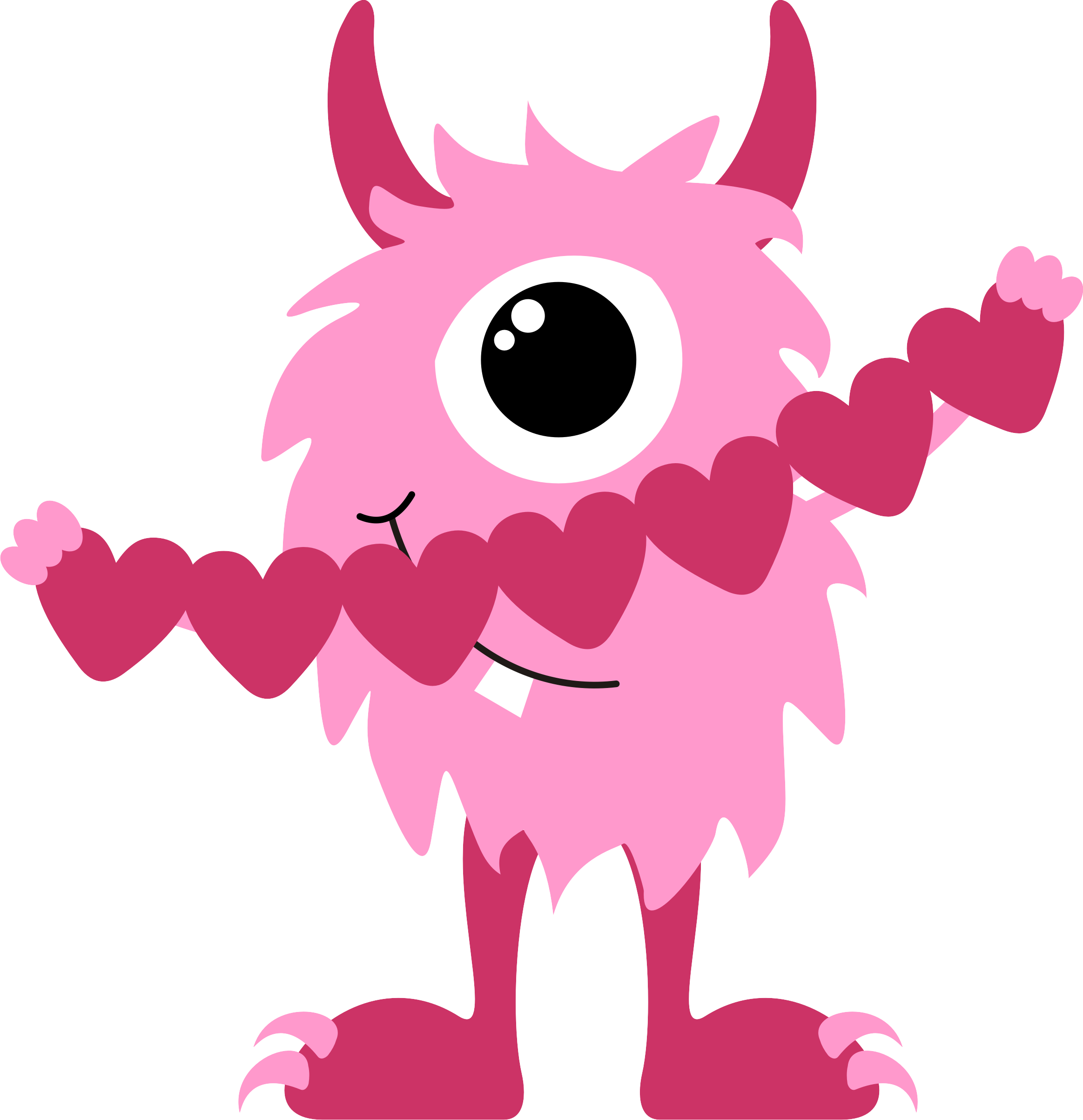 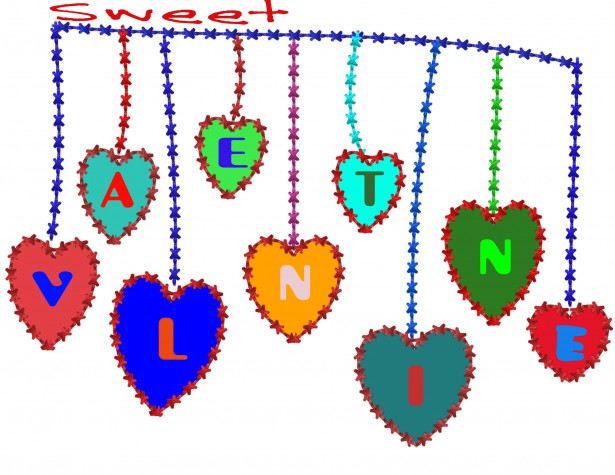 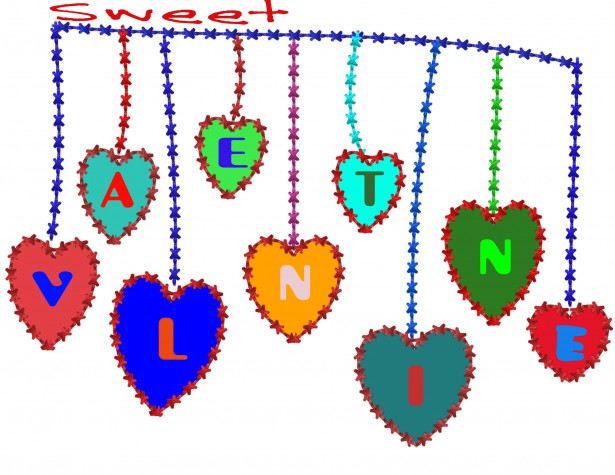 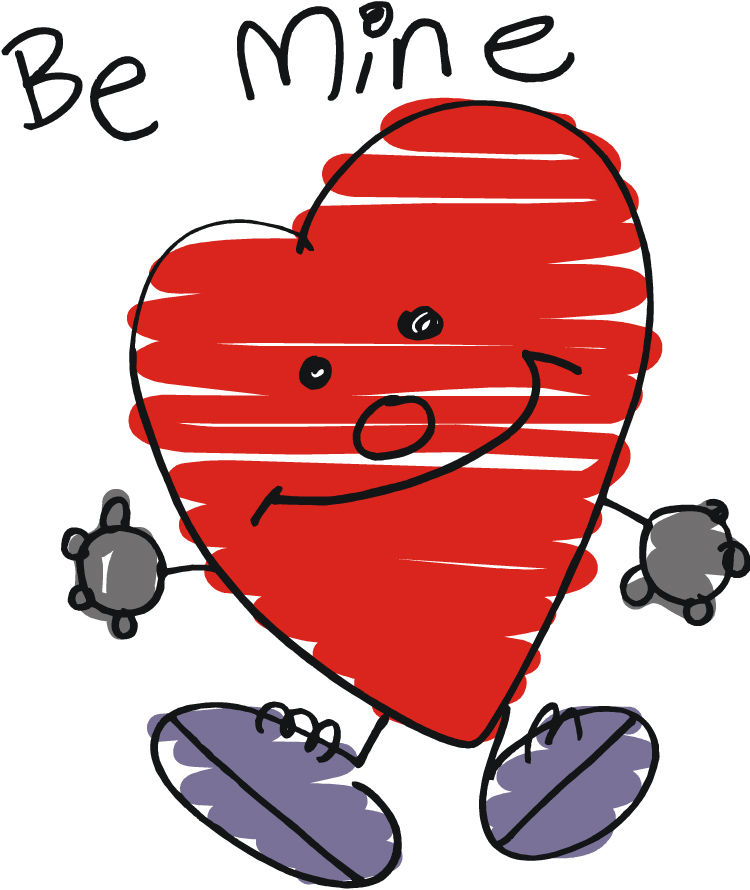 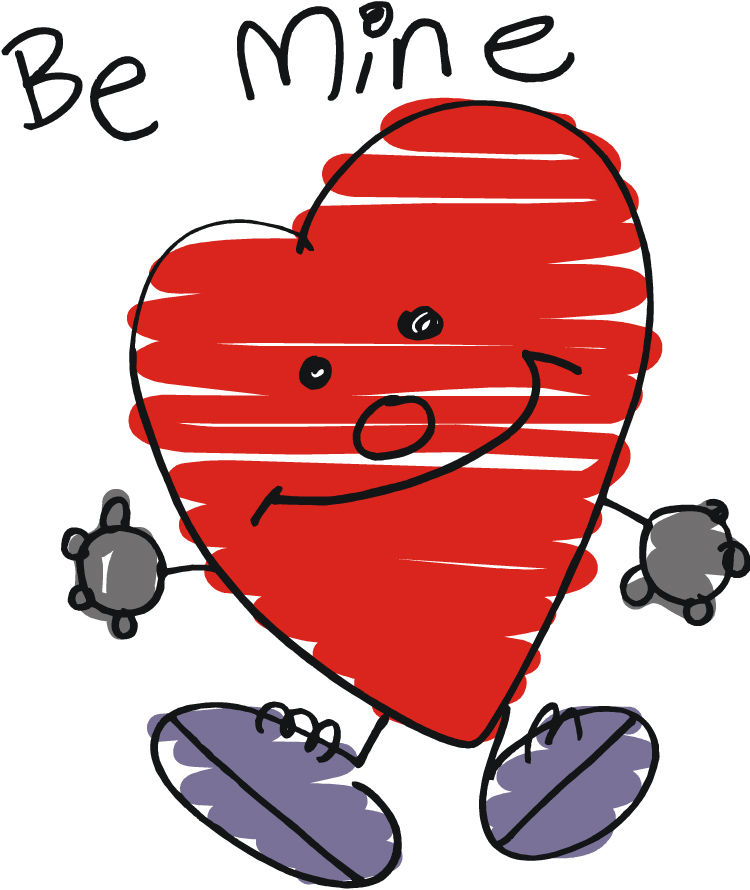 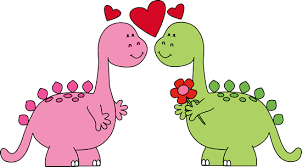 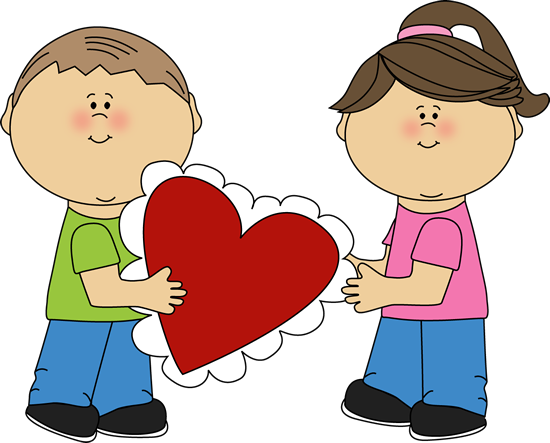 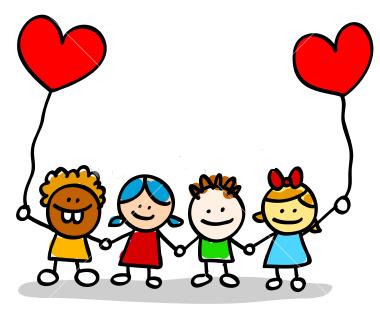 